様式第2号はぐくみ支援企業認証書再交付申請書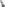 年　　月　　日徳　島　県　知　事　　殿所　在　地　　　　　　　　　　　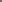 企　業　名　　　　　　　　　　　　　　　代表者氏名　　　　　　　　　　　　　　　はぐくみ支援企業認証書の再交付を受けたいので、はぐくみ支援企業推進事業実施要綱第８条の２の規定に基づき申請します。 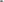 １　認証番号第　　　　号２　認証年月日年　　月　　日３　認証期間年　　月　　日　から　　　　　年　　月　　日まで４　再交付申請の理由